SPANÍ VE ŠKOLEVe středu 13. 12. 2017 bude mít 9. A třídní bohoslužbu ve školní kapli od 7:15. Proto dětem nabízíme možnost přespání ve škole z úterý na středu. Děti si nacvičí písně k bohoslužbě, budou si moci zahrát různé hry podporující týmovou spolupráci a připraví si společnou snídani na středu ráno.S sebou:	spacák, karimatka, hygienické potřeby, oblečení na spaní, lékyjídlo a pití na úterý večer, jídlo ke společné snídani (možnost – různé buchty, koláče, ovoce, pomazánka, pečivo), čaj zajištěn	učení na středu (učebnice, sešity, pomůcky)Sraz:	úterý 12. 12. v 18:00 před budovou školyPedagogický dozor: Kopecký, Špelda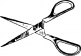 Na tuto bohoslužbu jste také srdečně zváni.…………………………………………………………………………………………………………………………………………………………….Můj syn/dcera …………………………………………………………….. bude/nebude přespávat ve škole.Datum: …………………………………………..			Podpis: ………………………………………………………..